Mein Brief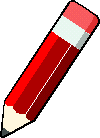 Mein Name ist ……………………………………   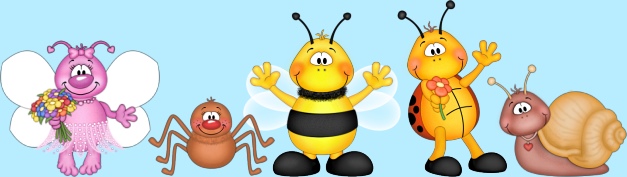 Am …………………………… habe ich Geburtstag.So sehe ich aus:					Damit spiele ich gern: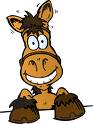 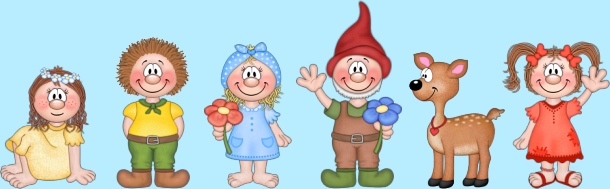 Das kann ich schon gut:			Das will ich lernen: 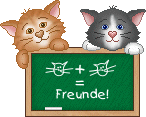 